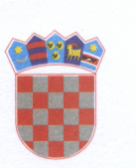                        R E P U B L I K A    H R V A T S K A                 KOPRIVNIČKO-KRIŽEVAČKA ŽUPANIJA				                           OPĆINA KLOŠTAR PODRAVSKI                                  Općinsko vijeće                  KLASA: 011-01/22-01/09               URBROJ: 2137-16-01/01-22-01               Kloštar Podravski, 12. prosinca 2022. KOPRIVNIČKO- KRIŽEVAČKA ŽUPANIJA                                                                                      Stručna služba                                                                                   OBJAVA AKATA                                                                                                        Antuna Nemčića 5                                                                                                         K O P R I V N I C A                                   PREDMET: Objava akata u "Službenom glasniku Koprivničko-križevačke županije",               - dostavlja seU skladu sa člankom 73. Zakona o lokalnoj i područnoj (regionalnoj) samoupravi („Narodne novine broj 33/01, 60/01, 129/05, 109/07, 125/08, 36/09, 36/09, 150/11, 144/12, 19/13, 137/15.,  123/17. -pročišćeni tekst, 98/19. i 144/20) u prilogu Vam dostavljamo na objavu  u "Službeni glasnik Koprivničko-križevačke županije" opće akte Općinskog vijeća Općine Kloštar Podravski   koji  su doneseni na 14. sjednici održanoj 07. prosinca 2022. godine.  Dostavljamo Vam: IZVOD iz Zapisnika.Proračun Općine Kloštar Podravski za 2023. godinu i Projekcije Proračuna Općine Kloštar Podravski za 2024. i 2025. godinuOdluka o izvršavanju Proračuna Općine Kloštar Podravski za 2023. godinuProgram održavanja komunalne infrastrukture na području Općine Kloštar Podravski za 2023. godinuProgram građenja komunalne infrastrukture na području Općine Kloštar Podravski za 2023. godinuProgram utroška sredstava šumskog doprinosa na području Općine Kloštar Podravski za 2023. godinuProgram o namjenskom korištenju sredstava naknade iz postupka ozakonjenja nezakonito izgrađenih zgrada na području Općine Kloštar Podravski za 2023. godinuProgram javnih potreba u djelatnosti predškolskog odgoja na području Općine Kloštar Podravski za 2023. godinuDonošenje Programa javnih potreba u osnovnom školstvu na području Općine Kloštar Podravski za 2023. godinuDonošenje Plana javnih potreba u socijalnoj skrbi na području Općine Kloštar Podravski za 2023. godinuDonošenje Programa javnih potreba u kulturi na području Općine Kloštar Podravski za 2023. godinuDonošenje Programa javnih potreba u sportu na području Općine Koštar Podravski za 2023. godinuDonošenje Programa javnih potreba u području djelovanja udruga na području Općine Kloštar Podravski za 2023. godinuDonošenje Analize stanja sustava civilne  zaštite na području Općine Kloštar Podravski za 2022. godinuDonošenje Plana razvoja sustava civilne zaštite na području Općine Kloštar Podravski za 2023. godinu  s trogodišnjim financijskim učincimaDonošenje Odluke o o raspoređivanju redovitih godišnjih sredstava za rad političkih stranaka zastupljenih u Općinskom vijeću Općine Kloštar Podravski u 2023. godiniDonošenje Odluke o dopunama Odluke o komunalnim djelatnostima na području Općine Kloštar PodravskiDonošenje Odluke o socijalnoj skrbi na području Općine Kloštar Podravski            S poštovanjem,                                                                                                        PREDSJEDNICA:                                                                                                             Marija Šimunko